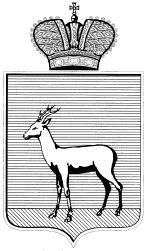 АДМИНИСТРАЦИЯ КИРОВСКОГО ВНУТРИГОРОДСКОГО РАЙОНАГОРОДСКОГО ОКРУГА САМАРА ПОСТАНОВЛЕНИЕ                                                                 ____________________№____________________В целях проведения конкурса общественных инициатив «Твой конструктор двора» по созданию комфортных условий для проживания граждан на территории Кировского внутригородского района городского округа Самара, в соответствии с Уставом Кировского внутригородского района городского округа Самара Самарской области, постановлением Администрации Кировского внутригородского района городского округа Самара от 28.09.2022 №62  «Об утверждении Положения о проведении конкурса по отбору общественных инициатив «Твой конструктор двора» 
по созданию комфортных условий для проживания граждан на территории Кировского внутригородского района городского округа Самара 
на 2022-2023 годы» постановляю:1. Создать комиссию по отбору претендентов на допущение общественных инициатив к общественному голосованию и определению 
по результатам общественного голосования победителей конкурса общественных инициатив «Твой конструктор двора» по созданию комфортных условий для проживания граждан на территории Кировского внутригородского района городского округа Самара (далее – Конкурсная комиссия) в составе согласно приложению к настоящему постановлению.  2. Конкурсной комиссии в своей работе руководствоваться Положением «О порядке проведения конкурса по отбору общественных инициатив «Твой конструктор двора» по созданию комфортных условий 
для проживания граждан на территории Кировского внутригородского района городского округа Самара на 2022-2023 годы», утвержденным Постановлением Администрации Кировского внутригородского района городского округа Самара от 28.09.2022 № 62.3. Настоящее постановление вступает в силу со дня подписания.4. Официально опубликовать настоящее постановление.5. Контроль за выполнением настоящего постановления возложить 
на заместителя главы Кировского внутригородского района городского округа Самара Сафонову О.В.Сафонова995 22 52	                                                                                                                                 Приложение                                                                                                        к Постановлению                                                                                    Администрации Кировского                                                                                          внутригородского района                                                                                        городского округа Самара                                                                                      от ________ № __________Состав Конкурсной комиссии по отбору общественных инициатив                  «Твой конструктор двора» по созданию комфортных условий                                для проживания граждан на территории Кировского                         внутригородского района городского округа СамараПредседатель Конкурсной комиссии:Ротерс В.В. - заместитель главы Кировского внутригородского района городского округа Самара;Секретарь Конкурсной комиссии:Анисимова Н.Н. - консультант отдела по работе с общественными объединениями Администрации Кировского внутригородского района городского округа Самара;Члены Конкурсной комиссии:Пушкин С.Ю. - Председатель Совета депутатов Кировского внутригородского района городского округа Самара; Андрианов С.В. - заместитель главы Кировского внутригородского района городского округа Самара;Сафонова О.В. - заместитель главы Кировского внутригородского района городского округа Самара;Яковлева Ю.В. – начальник отдела по работе с общественными объединениями Администрации Кировского внутригородского района городского округа Самара;Орлова Д.Г. - начальник отдела технической документации и инициативных проектов (по согласованию).О создании комиссии по отбору претендентов на допущение общественных инициатив к общественному голосованию и определению по результатам общественного голосования победителей конкурса общественных инициатив «Твой конструктор двора»                   по созданию комфортных условий для проживания граждан                          на территории Кировского внутригородского района                        городского округа Самара